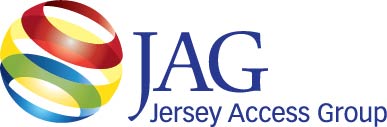 P.O. Box 772, Woodbridge, New Jersey 07095Web Site: www.jagonline.org    E-mail: JAGinfo@jagonline.orgChapter of NATOA & Affiliate of the NJ League of MunicipalitiesSPECIAL MEETING AGENDAFriday, May 27, 2016, 8:00 a.m. – 9:15 a.m. at Conference – Manhattan Room7:45 a.m.   Breakfast is served; informal gathering8:00 a.m.-9:00 a.m.   *Welcome & Reports*Call to Order & Additions to Agenda [Chair or vice chair if chair not available].Approve minutes of April 2016 meeting [JAG Secretary or as designated by the president].Welcome new members [Membership Chair].Member Introductions [Attendees provide updates/issues in their town/school] – 2 minute limit.Committee Reports [3-minute limit on each report]: - to include all open action itemsStanding Committee ReportsExecutive [Chair]Hold until June 2016 MeetingFinance [Treasurer]ReportProduction [Committee Chair]Hold until June 2016 MeetingExternal Relations [Committee Chair]Hold until June 2016 MeetingNATOA / NJSLOM / ACM –          Upcoming Events & NewsAd Hoc Committee ReportsMembership [Committee Chair]Membership Survey DiscussionLegislative [Committee Chair]Report - Defer to Steve TraylorMarketing [Committee Chair]Hold Until June 2016 MeetingConference [Committee Chair]Hold Until June 2016 MeetingJAM Awards [Committee Chair]Hold Until June 2016 Meeting9:00-9:05 a.m.   *Continuing Business*• 9:05-9:15 a.m.  *New Business*• 2016-2017 General Meeting Locations • Discussion & Assistance: Who needs help? 9:15 a.m.   	*Announcements/Next Meeting/Meeting Adjourned.* (Prepare for Workshop Sessions)Register for the JAG website by sending an email to bduthaler@jagonline.orgThe next General Meeting will be held (12:00PM – Wednesday, June 15, 2016 in West Milford, NJ).